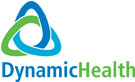 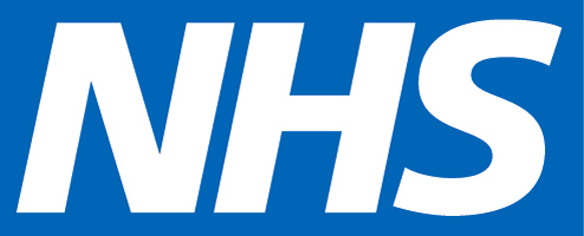 MUSCULOSKELETAL PHYSIOTHERAPY SELF REFERRAL FORMPLEASE ONLY COMPLETE THIS FORM IF YOU ARE UNABLE TO ACCESS PHYSIO ADVICE LINE Physio Advice Line: 0300 555 0210 (charged at local rate) Physio Advice Line provides early advice and management for adults (18yrs and over) with muscle or joint problems. Our experienced physiotherapists provide personalised advice and exercise plans which enable most patients to recover or improve their condition at home. PLEASE ONLY COMPLETE IF YOU ARE UNABLE TO ACCESS PHYSIO ADVICE LINE:* Physio Advice Line is only available for 18yrs and overIMPORTANT: Please speak to your GP before self-referring if you have any of the following: unexplained weight lossunexplained bladder or bowel problems history of cancer night pain fever or night sweatsunsteady on feet or pins and needles/ numbness in both arms or in both legsPlease also note we can only accept a self-referral form for one condition at a time.** Please note - information sent by email is not secure, this means there is a risk of it being intercepted by people other than those it was intended for.Please complete ALL questionsOnce we have received your referral it will be triaged and added to our waiting list. Waiting times can vary based on demand.PLEASE SEND TO: s1.dynamichealth@nhs.netSECTION A: REASON FOR FACE TO FACE SELF REFERRAL SECTION A: REASON FOR FACE TO FACE SELF REFERRAL To help us understand why you require an appointment in clinic please select one of the options below. If no option is selected we will book a Physio Advice Line telephone assessment.To help us understand why you require an appointment in clinic please select one of the options below. If no option is selected we will book a Physio Advice Line telephone assessment.Aged 16-17* Require a friend, partner, family member or carer to be presentCommunication difficulties Difficulty understanding English and therefore require an interpreter SECTION B: CONTACT DETAILS – PLEASE COMPLETE IN BLOCK CAPITALSSECTION B: CONTACT DETAILS – PLEASE COMPLETE IN BLOCK CAPITALSSECTION B: CONTACT DETAILS – PLEASE COMPLETE IN BLOCK CAPITALSSECTION B: CONTACT DETAILS – PLEASE COMPLETE IN BLOCK CAPITALSSECTION B: CONTACT DETAILS – PLEASE COMPLETE IN BLOCK CAPITALSSECTION B: CONTACT DETAILS – PLEASE COMPLETE IN BLOCK CAPITALSSECTION B: CONTACT DETAILS – PLEASE COMPLETE IN BLOCK CAPITALSSECTION B: CONTACT DETAILS – PLEASE COMPLETE IN BLOCK CAPITALSSECTION B: CONTACT DETAILS – PLEASE COMPLETE IN BLOCK CAPITALSFull Name (First and Surname):Full Name (First and Surname):Full Name (First and Surname):Date of Birth:Date of Birth:Date of Birth:Gender:Address:Address:Address:Address:Contact Tel:Can we leave a message?Can we leave a message?Can we leave a message?Can we leave a message?Y  Postcode:Postcode:NHS No. (if known):NHS No. (if known):Language:Language:Language:Language:Language:Language:Language:Translator Required:  Translator Required:  GP Surgery:GP Address:GP Address:GP Address:GP Address:GP Address:GP Address:GP Address:GP Address:Please select the clinic location you would like to attend and return the completed form to the clinic address below or to our central email address: s1.dynamichealth@nhs.net **Please select the clinic location you would like to attend and return the completed form to the clinic address below or to our central email address: s1.dynamichealth@nhs.net **Please select the clinic location you would like to attend and return the completed form to the clinic address below or to our central email address: s1.dynamichealth@nhs.net **Please tickCLINIC ADDRESS:CAMBRIDGE:MSK Physiotherapy Department , Brookfields Hospital, Brookfields Campus, 351 Mill Road,  Cambridge,  CB1 3DFDODDINGTON: MSK Physiotherapy Department, Doddington Community Hospital, Benwick Road, Doddington, PE15 0UGELY: MSK Physiotherapy Department , Princess of Wales Hospital, Lynn Road, Ely, CB6 1DNHUNTINGDON: MSK Physiotherapy  Department, Hinchingbrooke  Hospital, Hinchingbrooke Park, Huntingdon, PE29 6NTPETERBOROUGH: MSK Physiotherapy  Department, Rivergate, Viersen Platz, Peterborough, PE1 1SEWISBECH: MSK Physiotherapy Department, Rowan Lodge, North Cambridgeshire Hospital, The Park, Wisbech, PE13 3ABSECTION C: REASON FOR SELF-REFERRAL – PLEASE COMPLETE IN BLOCK CAPITALSPlease provide a brief description of your symptoms:What type of symptoms are you getting? (Please tick)PAIN		ACHE		WEAKNESS	 	ABNORMAL SENSATION 		OTHER  							e.g. numbness, pins and needles							tinglingPlease indicate where you feel symptoms:Have you consulted your GP about this problem?Yes   No Are your symptoms worsening?Yes   No How long have you had the current problem? Are you off work because of this problem? Yes   No If yes, how long have you been off?Have you attended physiotherapy before for this problem?Yes   No If yes, when was this?Do you have severe night pain stopping you from sleeping?Yes   No If yes, how frequent and how long has this happened?Do you have a personal history of cancer?Yes   No Are you pregnant?Yes   No 